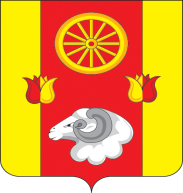 АДМИНИСТРАЦИЯКРАСНОПАРТИЗАНСКОГО  СЕЛЬСКОГО  ПОСЕЛЕНИЯПОСТАНОВЛЕНИЕ03.10.2023                                                       № 151		       п. КраснопартизанскийО внесении изменений в Постановление                                                                    Администрации Краснопартизанского сельского поселения                                                                        от 01.09.2022 №107     В целях эффективного планирования бюджетных ассигнований на 2024 год и на плановый период 2025 и 2026 годов, на основании приказа Министерства финансов Ростовской области от 31.03.2016 №26 «О методике и порядке планирования бюджетных ассигнований областного бюджета», 1. Внести в Постановление Администрации Краснопартизанского сельского поселения от 01.09.2022 №107 «О методике и порядке планирования бюджетных ассигнований бюджета Краснопартизанского сельского поселения Ремонтненского района» изменения согласно  приложению.2. Контроль за исполнением настоящего распоряжения оставляю за собой.Глава Администрации                                                                                                                Краснопартизанского сельского поселения                                               Б.А. МакаренкоПостановление вноситСектор экономики и финансов Приложение №1к постановлению
Администрации Краснопартизанского
сельского поселения от 03.10.2023 № 151Изменения,вносимые в Постановление Администрации Краснопартизанского сельского поселения
 от 01.09.2022 №107 «О методике и порядке планирования бюджетных
ассигнований бюджета Краснопартизанского сельского поселения Ремонтненского района». В приложении № 1:Порядок планирования бюджетных ассигнований бюджета Краснопартизанского сельского поселения Ремонтненского района изложить в редакции:«1. Настоящий Порядок разработан в соответствии со статьей 1742 Бюджетного кодекса Российской Федерации и определяет формы, правила формирования и представления главными распорядителями средств бюджета Краснопартизанского сельского поселения Ремонтненского района предложений для формирования предельных показателей расходов бюджета Краснопартизанского сельского поселения Ремонтненского района  и обоснований бюджетных ассигнований для планирования расходов бюджета Краснопартизанского сельского поселения Ремонтненского района .1.2. В целях формирования предельных показателей расходов бюджета Краснопартизанского сельского поселения Ремонтненского района  на очередной финансовый год и на плановый период главные распорядители средств бюджета Краснопартизанского сельского поселения Ремонтненского района  представляют в сектор экономики и финансов Администрации Краснопартизанского сельского поселения Ремонтненского района предложения по формам согласно приложениям № 1- 4 к Порядку (далее - предложения) в сроки, установленные постановлением Администрации Краснопартизанского сельского поселения о порядке и сроках составления проекта бюджета Краснопартизанского сельского поселения Ремонтненского района  (далее - Порядок составления проекта бюджета), с приложением расчетов, подтверждающих заявляемые объемы планируемых расходов, в произвольной форме, а также правовых актов (при наличии) и пояснительной информации по представленным предложениям (при необходимости).Предложения представляются в Финансовый отдел Администрации Ремонтненского района в электронной форме с использованием системы электронного документооборота и делопроизводства «Дело».При формировании предельных показателей расходов бюджета Краснопартизанского сельского поселения Ремонтненского района на очередной финансовый год и на плановый период необходимо руководствоваться следующими основными подходами.1.3. Базовыми бюджетными ассигнованиями для формирования предельных показателей расходов бюджета Краснопартизанского сельского поселения Ремонтненского района на очередной финансовый год и первый год планового периода являются показатели бюджета Краснопартизанского сельского поселения Ремонтненского района, утвержденные на плановый период действующего решения Собрания депутатов Краснопартизанского сельского поселения Ремонтненского района о бюджете Краснопартизанского сельского поселения Ремонтненского района. Базовыми бюджетными ассигнованиями для формирования предельных показателей расходов бюджета на второй год планового периода являются показатели бюджета Краснопартизанского сельского поселения Ремонтненского района, утвержденные на второй год планового периода действующего решения Собрания депутатов Краснопартизанского сельского поселения Ремонтненского района о бюджете Краснопартизанского сельского поселения Ремонтненского района.1.4. При формировании предельных показателей расходов местного бюджета на 2024 год и на плановый период 2025 и 2026 годов объем базовых бюджетных ассигнований корректируется с учетом:1.4.1 Результатов исполнения расходов местного бюджета за отчетный финансовый год с учетом, сложившихся остатков на 1 января текущего года, и изменений плановых ассигнований с учетом изменений в решение Собрания депутатов Краснопартизанского сельского поселения о бюджете Краснопартизанского сельского поселения на текущего финансовый год и на плановый период.1.4.2. Уточнения расходов, подлежащих индексации, на прогнозный уровень инфляции (индекс роста потребительских цен) в 2024 году - 4,0%, в 2025 году - 4%, в 2026 году - 4%:с 1 октября расходов на оплату труда лиц, замещающих муниципальные должности Краснопартизанского сельского поселения Ремонтненского района, работников муниципальных учреждений Краснопартизанского сельского поселения Ремонтненского района, обслуживающего персонала и работников, осуществляющих техническое обеспечение деятельности органов местного самоуправления Краснопартизанского сельского поселения Ремонтненского района.с 1 января затрат на приобретение материальных запасов, потребляемых (используемых) в процессе:-выполнения функций казенными учреждениями Краснопартизанского сельского поселения Ремонтненского района;-оказания муниципальных услуг (выполнения работ) в рамках финансового обеспечения муниципальных бюджетных и автономных учреждений Краснопартизанского сельского поселения Ремонтненского района (включая расходы на выполнение муниципального задания на оказание услуг (выполнение работ) и расходы на иные цели) в организациях, финансовое обеспечение которых осуществляется за счет средств местного бюджета.Ежегодного уточнения расходов в связи с изменением численности (контингента) получателей социальных выплат и пособий.2.1.2. Ежегодного увеличения расходов на реализацию мероприятий «длящегося» характера, расходные обязательства по которым предусмотрены на очередной финансовый год решением Собрания депутатов Краснопартизанского сельского поселения Ремонтненского района.2.1.3 Сокращения расходов на реализацию мероприятий на второй год планового периода, которые будут завершены в очередном финансовом году и в первом году планового периода.2.1.4. Ежегодного уточнения расходов на оплату труда:в соответствии с Посланием Президента Российской Федерации Федеральному Собранию от 21.02.2023 «Послание Президента Федеральному Собранию» минимальный размер оплаты труда – 19 242 рубля;в связи с увеличением с 1 января темпа роста показателя «среднемесячная начисленная заработная плата наемных работников в организациях,у индивидуальных предпринимателей и физических лиц (среднемесячный доход от трудовой деятельности)» по Ростовской области в 2024 году – 7,9%, 2025 году – 7,0%, 2026 году – 6,6 % отдельных категорий работников,  установленного Указами Президента Российской Федерации от 07.05.2012 № 597 «О мероприятиях по реализации государственной социальной политики», от 01.06.2012 № 761 «О Национальной стратегии действий в интересах детей на 2012-2017 годы» и от 28.12.2012 № 1688 «О некоторых мерах по реализации государственной политики в сфере защиты детей-сирот и детей, оставшихся без попечения родителей» (далее - программные указы Президента Российской Федерации), в целях сохранения соотношения средней заработной платы в соответствии с Указами.2.1.5.Уменьшение расходов на сумму оптимизации расходов бюджета Краснопартизанского сельского поселения Ремонтненского района  на очередной финансовый год и первый год планового периода в соответствии с финансовой оценкой (бюджетным эффектом), указанной в Плане мероприятий по росту доходного потенциала Краснопартизанского сельского поселения Ремонтненского района , оптимизации расходов бюджета Краснопартизанского сельского поселения Ремонтненского района  и сокращению муниципального долга Краснопартизанского сельского поселения Ремонтненского района  до 2024 года. 2.1.6. Уточнение расходов на содержание органов местного самоуправления Ремонтненского района на объем бюджетных ассигнований, предусмотренный на выплату единовременного пособия за полные годы стажа муниципальной службы при увольнении муниципального служащего, достигшего пенсионного возраста, в связи с изменением численности (контингента).2.1.7. Уточнения расходов на обслуживание муниципального долга Краснопартизанского сельского поселения Ремонтненского района.2.1.8. Уточнения условно утвержденных расходов.2.1.9. Увеличения расходов на формирование резервного фонда Администрации Краснопартизанского сельского поселения Ремонтненского района. 2.1.10.Расходы на строительство, реконструкцию, проведение капитального ремонта, разработку проектной документации и проектно-изыскательские работы на очередной финансовый год и первый год планового периода планируются по объектам муниципальной собственности (за исключением объектов дорожного хозяйства), финансовое обеспечение которых предусмотрено на первый и второй годы планового периода действующего решения собрания депутатов Краснопартизанского сельского поселения о бюджете Ремонтненского района.2.1.11. Расходы на строительство, реконструкцию, проведение капитального ремонта, разработку проектной документации и проектно-изыскательские работы по новым объектам муниципальной собственности (за исключением объектов дорожного хозяйства) на очередной финансовый год и плановый период планируются только исходя из необходимости финансового обеспечения реализации Указа Президента Российской Федерации от 07.05.2012 №600 «О мерах по обеспечению граждан Российской Федерации доступным и комфортным жильем и повышению качества жилищно- коммунальных услуг» и региональных проектов, входящих в состав национальных и федеральных проектов, в рамках исполнения Указов Президента Российской Федерации от 07.05.2018 №204 «О национальных целях и стратегических задачах развития Российской Федерации на период до 2024 года» и от 21.07.2020 №474 «О национальных целях развития Российской Федерации на период до 2030 года».Сектор экономики и финансов Администрации Краснопартизанского сельского поселения осуществляет анализ предложений, представленных главными распорядителями средств бюджета Краснопартизанского сельского поселения Ремонтненского района, обеспечивает их рассмотрение на предмет соответствия бюджетному законодательству Российской Федерации, правовым основаниям возникновения расходных обязательств и при отсутствии замечаний к обоснованиям бюджетных ассигнований осуществляют их принятие.В случае наличия замечаний к обоснованиям бюджетных ассигнований или распределению бюджетных ассигнований по направлениям расходов на очередной финансовый год и плановый период сектор экономики и финансов направляет главному распорядителю информацию об отклонении предложений с указанием причин.Главный распорядитель при получении информации сектора экономики Краснопартизанского сельского поселения об отклонении предложений обеспечивает внесение изменений в основания бюджетных ассигнований и повторное представление предложений в сектор экономики и финансов в двухдневный срок.2.2.1. Сектор экономики и финансов Администрации Краснопартизанского сельского поселения Ремонтненского района, при необходимости, вправе проводить совещания-пропуски с главными распорядителями средств бюджета Краснопартизанского сельского поселения Ремонтненского района по вопросам рассмотрения представленных ими предложений для формирования предельных показателей расходов бюджета Краснопартизанского сельского поселения Ремонтненского района на очередной финансовый год и на плановый период.2.2.2.Сектор экономики и финансов Администрации Краснопартизанского сельского поселения Ремонтненского района осуществляет предварительную оценку объемов бюджетных ассигнований бюджета Краснопартизанского сельского поселения Ремонтненского района  на очередной финансовый год и на плановый период, исходя из прогноза налоговых и неналоговых доходов бюджета Краснопартизанского сельского поселения Ремонтненского района , источников финансирования дефицита бюджета Краснопартизанского сельского поселения Ремонтненского района  и приоритетных направлений социально- экономического развития Краснопартизанского сельского поселения Ремонтненского района на очередной финансовый год и на плановый период.По результату проведенной предварительной оценки объемов бюджетных ассигнований бюджета Краснопартизанского сельского поселения Ремонтненского района на очередной финансовый год и на плановый период в предельные показатели расходов бюджета Краснопартизанского сельского поселения Ремонтненского района могут быть включены дополнительные вопросы по отдельным поручениям главы Администрации Краснопартизанского сельского поселения Ремонтненского района.2.2.3. Сектор экономики и финансов Администрации Краснопартизанского сельского поселения Ремонтненского района доводит до главных распорядителей средств бюджета Краснопартизанского сельского поселения Ремонтненского района предельные показатели расходов бюджета Краснопартизанского сельского поселения Ремонтненского района на очередной финансовый год и на плановый период в срок, установленный Порядком составления проекта бюджета. Указанные показатели могут быть скорректированы с учетом данных прогноза социально-экономического развития в случае изменения индекса роста потребительских цен, указанного в подпункте 2.2.2 настоящего Порядка.2.2.4. Главные распорядители средств бюджета Краснопартизанского сельского поселения Ремонтненского района  после доведения предельных показателей расходов бюджета Краснопартизанского сельского поселения Ремонтненского района  на очередной финансовый год и на плановый период представляют в сектор экономики и финансов Краснопартизанского сельского поселения возвратное распределение расходов бюджета Краснопартизанского сельского поселения Ремонтненского района  по направлениям расходов бюджета, информацию по объектам строительства, реконструкции и капитального ремонта, включая разработку проектной документации и проектно-изыскательские работы, и приобретению основных средств, а также проекты постановлений Администрации Краснопартизанского сельского поселения Ремонтненского района об утверждении порядков предоставления субсидий юридическим лицам (за исключением муниципальных учреждений), индивидуальным предпринимателям, некоммерческим организациям, не являющимся казенными учреждениями, (о внесении изменений в постановления Администрации Краснопартизанского сельского поселения Ремонтненского района об утверждении порядков предоставления субсидии) в срок, установленный сектором экономики и финансов Администрации Краснопартизанского сельского поселения Ремонтненского района.2.2.5. Главные распорядители средств бюджета Краснопартизанского сельского поселения Ремонтненского района  осуществляют формирование электронных документов для составления бюджета Краснопартизанского сельского поселения Ремонтненского района  на очередной финансовый год и на плановый период в информационной системе «АЦК-Планирование» Единой автоматизированной системы управления общественными финансами в Ростовской области в соответствии с Методикой, утвержденной приложением №2 к настоящему распоряжению с приложением обоснований бюджетных ассигнований по формам согласно приложениям №1-4 к Порядку в срок, установленный Порядком составления проекта бюджета.2.2.6. Главные распорядители средств бюджета Краснопартизанского сельского поселения Ремонтненского района  осуществляют формирование электронных документов для внесения изменений в бюджет Краснопартизанского сельского поселения Ремонтненского района на текущий финансовый год и на плановый период в информационной системе «АЦК-Планирование» Единой автоматизированной системы управления общественными финансами в Ростовской области в соответствии с Методикой, утвержденной приложением №2 к настоящему приказу, с приложением обоснований бюджетных ассигнований. В состав обоснований бюджетных ассигнований включаются:поручения главы Администрации Краснопартизанского сельского поселения Ремонтненского района;финансово-экономическое обоснование и (или) пояснительная информация о причинах возникновения потребности в изменениях бюджетных ассигнований, предусмотренных решением о бюджете на текущий финансовый год и на плановый период;расчеты, подтверждающие объем бюджетных ассигнований для изменений в решение о бюджете Краснопартизанского сельского поселения Ремонтненского района на текущий финансовый год и на плановый период, в произвольной форме;копия правового акта Правительства Ростовской области о распределении межбюджетных трансфертов из областного бюджета бюджету Краснопартизанскому сельскому поселению Ремонтненского района (в случае изменения бюджетных ассигнований, предусмотренных за счет средств областного бюджета);документы, являющиеся обоснованием бюджетных ассигнований в соответствии с Методикой.. В приложении № 2:В пункте  3.1.:2.1.1. В абзаце пятом и шестом подпункта 3.1.2 слова «на 1 июля текущего года» исключить.